УВАЖАЕМЫЕ ГОСПОДА!Для обеспечения прохода специалистов фирмы в Мэрию (Новый Арбат, 36) и ввоза экспонатов и другого оборудования во время монтажа экспозиции на выставку в рамках Научно-практической конференции «Новые технологии в диагностике, лечении и реабилитации неврологических заболеваний» необходимо направить в срок до18.03.2008 г. в «Экспо пресс» следующие документы:1. Письмо на ввоз-вывоз оборудования, материалов и пропуска для сотрудников на время работы выставки (см.письмо на ввоз-вывоз, пропуска). скачать 
2. Списки специалистов на монтаж и демонтаж оборудования. (см.письмо на ввоз-вывоз, пропуска). скачатьКопию списков направлять в электронном виде по адресу gigexpo@mail.ru 
Оригинал - на заезд!Завоз материалов и монтаж оборудования только 23.03.2008 г. с 15.00 до 18.00
демонтаж и вывоз оборудования 25.03.2008 г. с 17.00 до 19.00. 
Адрес: ул. Новый Арбат, д.36 
Въезд в хозяйственный двор Мэрии со стороны ул. Новый Арбат, через Новинский пер. 
Ориентир – милицейский пост у въезда в Мэрию. 
Справки по тел. 745-3962\63, 8-916-327-67-18 
Ильюшина Екатерина Юрьевна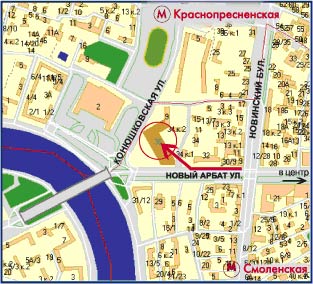 